РЕШЕНИЕ28 .11.2017	                                                                   № 60                   Об утверждении прогноза социально-экономическогоразвития муниципального образования Алексеевский сельсовет на 2018 год и плановый 2019-2020 годы   Руководствуясь ст.182 Бюджетного кодекса Российской Федерации, п.1 ст.5 и п.2 ст.22 Устава муниципального образования Алексеевский сельсовет для составления проекта бюджета муниципального образования Алексеевский сельсовет на 2018 год Совет депутатов муниципального образования Алексеевский сельсовет решил:Утвердить прогноз социально-экономического развития муниципального образования Алексеевский сельсовет на 2018 год и плановый 2019-2020 год согласно приложению.Обязать администрацию сельсовета вносить в прогноз социально-экономического развития муниципального образования изменения и дополнения согласно принятым нормативным правовым актам, а также по мере социально-экономических параметров развития муниципального образования.Контроль за исполнение настоящего решения возложить на комиссию по бюджетной и социальной политике.Решение вступает в силу после обнародования.Глава муниципального образования                                       С.А.КурочкинПриложение к решениюОСНОВНЫЕ  ПОКАЗАТЕЛИ  ПРОГНОЗА  СОЦИАЛЬНО  -  ЭКОНОМИЧЕСКОГО  РАЗВИТИЯМО  Алексеевский сельсовет   Асекеевского  района  на  2018  год и плановый 2019-2020 г.Глава муниципального образования                                                                                   С.А.КурочкинВедущий бухгалтер                                                                                                               В.Г.Мусифуллина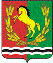 СОВЕТ ДЕПУТАТОВМУНИЦИПАЛЬНОГО ОБРАЗОВАНИЯ АЛЕКСЕЕВСКИЙ СЕЛЬСОВЕТАСЕКЕЕВСКОГО РАЙОНА ОРЕНБУРГСКОЙ ОБЛАСТИТРЕТЬЕГО  СОЗЫВАПоказателиЕдиница  измерения2015 г.отчет2016 г.оценка20172018201920192019ПоказателиЕдиница  измерения2015 г.отчет2016 г.оценкаВариантВариант Вариант Вариант Вариант 1.  Демографические  показатели   Численность  постоянного  населениячеловек278269255255255255255% к  предыдущ. году   Численность  родившихсячеловек2-2----   Численность  умерших  человек972----    Прибылочеловек622----    Убылочеловек2088----2.  Сельское  хозяйство  Из нихКоллективные  хозяйства  -  КРС  -  всего голов  В  т. ч.  коров  голов -  свиньиголов -  овцыголов -  лошадиголов -  птицаголовФермерские ( крестьянские )  хозяйства  -  КРС  -  всего голов6684444  В  т. ч.  коров  голов4444444 -  свиньиголов10101010101010 -  овцыголов18181818182020 -  лошадиголов-- -  птицаголов50303030304040Личные  хозяйства  -  КРС  -  всего голов86908787878787  В  т. ч.  коров  голов38302828282828 -  свиньиголов50205050505050 -  овцыголов240240300300300300300 -  лошадиголов6422222 -  птицаголов4002001501501501501503.   Транспорт  и  связь Протяженность  межпоселковых  автомобильных  дорогкм11,611,611,611,611,611,611,6 Протяженность  внутрипоселковых  автомобильных  дорог км7,67,67,67,67,67,67,6  Наличие  телефонных  аппаратов  сети  общего  пользованияединиц39393434343434      В  том  числе:   в  организацияхединиц3222222   у  населения единиц36373232323232 4. Малое  предпринимательство Количество  субъектов  малого  предпринимательства – всего( количество/ среднесписочная  численность  работников)единиц/ человек       В  том  числе: Крестьянские  (фермерские) хозяйстваединиц/человек2222222 Розничная  торговляединиц/человек1111111 Другие  виды  деятельностиединиц/человек11111115.  Труд  и  занятость  Численность  трудовых  ресурсовчеловек160150150150150140140  Численность  занятых  в  экономике (среднегодовая) – всегочеловек-------            Из  них  занятые :  - в организациях  муниципальной  и  государственной  форм  собственности человек12121212121212   - в  общественных  и  религиозных  организацияхчеловек-------  -  в организациях  частной   формы  собственностичеловек20202020202020 - индивидуальным  трудом  и  по  найму  у  отдельных  граждан,  включая  занятых  в  домашнем  хозяйстве  производством товаров и услуг для  реализации (включая ЛПХ)человек20202020202020Учащиеся  в  трудоспособном  возрасте,  обучающиеся  с  отрывом  от  производствачеловек15888877 Лица  в  трудоспособном  возрасте  не  занятые  трудовой  деятельностьючеловек65555555555050 Численность  безработных,  зарегистрированных  в  органах  государственной  занятостичеловек4488888  Среднесписочная  численность  работников  предприятий8888888  Фонд  заработной  платы тыс.  руб. 6.  Развитие  социальной  сферы  Ввод  в  эксплуатациюжилых  домов  за  счет  всех  источников  финансированиякв. м. общ. площ     Из  них    построенные  населением  за  свой  счет 2)  школУченических  мест0000000 3)  медицинских  учреждений коек 4)  клубов  и  библиотекмест176176176176176176176 5)  детских  садов мест  Наличие  жилого  фонда Количество  мест  в  общеобразовательных  учрежденияхединиц192000000Число обучающихся  в общеобразовательных  учреждениях человек26311111 Количество  мест  в  дошкольных  учрежденияхединиц------ Число  посещающих  дошкольные  учреждениячеловек------- Количество  больничных   коек  единиц------ Число  посещений  амбулаторно- поликлинических посещений  в смену ( среднегодовое)человек в  смену-------  Бюджет  муниципального  образования2016201720182019201920192020      Доходы  -  всеготыс. руб.1164,31526,6,01638,902042,302042,302042,301694,4  В  том  числе: Налоговые  доходытыс. руб.183,0386,0496515515515522    -  земельный  налогтыс. руб.171,0311,0298,0298,0298,0298,0298,0   - единый сельхозналог   тыс. руб.3,019,031,033,033,033,034,0   - налог  на  имущество  физических  лицтыс. руб.4,03,01,01,01,01,01,0  -  НДФЛтыс. руб.5,014,051,054,054,054,056,0    -  арендная  плататыс. руб.61,015,000000  -  прочиетыс. руб.94,0115,0129,0129,0129,0133,0  Неналоговые   доходытыс. руб.1403,01140,61142,91527,31527,31527,31172,6   -  прочиетыс. руб.       Расходы  -  всеготыс. руб.1164,31526,61638,92042,32042,32042,31694,6Сведения о земле2015  Площадь  муниципального  образования  -  всеготыс. м26,8526,8526,8526,8526,8526,8526,852 В  том  числе :    Площадь   земель  сельхозназначения,  обрабатываемая  сельхозпредприятием:  тыс. м2           паевыетыс. м22,6952,6952,6952,6952,6952,6952,695           арендатыс. м20,860,860,860,860,860,860,86    Площадь   земель сельхозназначения,  обрабатываемая фермерскими  хозяйствамитыс. м2            собственностьтыс. м2           арендатыс. м20,8520,8520,8520,00,00,00,0 Земли  не сельхозназначения,  арендуемые предприятиями  и  организациямитыс. м2